LOYOLA COLLEGE (AUTONOMOUS), CHENNAI – 600 034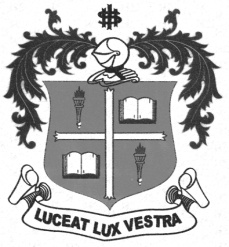 B.A. DEGREE EXAMINATION – SOCIOLOGY & HISTORYTHIRD SEMESTER – NOVEMBER 2012EC 3104 - INDIAN ECONOMIC PLANNING AND POLICY                 Date : 07/11/2012 	Dept. No.	        Max. : 100 Marks                 Time : 9:00 - 12:00 	                                             Part – AAnswer any FIVE questions in about 75 words each:		                               (5 x 4 = 20 marks)Distinguish between growth and development.What is meant by Pump Priming?Write short note on Green Revolution.Define food security.What is meant by industrial sickness?Write a short note on Infant Mortality Rate.Distinguish between money market and capital market. Part – BAnswer any FOUR questions in about 250 words each:		                             (4 x 10 = 40 marks)Evaluate the general objectives of Indian planning. Bring out the merits and demerits of mixed economy. Briefly explain the present status of agriculture in . Explain the significance of public distribution system in .Briefly explain the demographic transition theory.Elaborate the importance of road transport system in . Explain the primary and secondary market reforms introduced by SEBI.Part – CAnswer any TWO questions in about 900 words each:		                             (2 x 20 = 40 marks)Critically examine the performance of Eleventh Five Year Plan.Discuss in detail the Land reforms policies implemented in . What are their limitations? Bring out the role of small scale industries in . Explain the impact of WTO on various aspects of Indian economy. ********